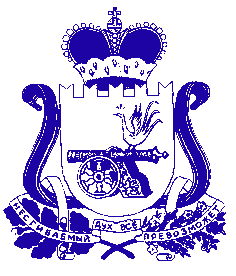 СОВЕТ ДЕПУТАТОВ БОРКОВСКОГО СЕЛЬСКОГО ПОСЕЛЕНИЯ ДЕМИДОВСКОГО РАЙОНА СМОЛЕНСКОЙ ОБЛАСТИР Е Ш Е Н И Еот 18 декабря 2020                                                                               №18О внесении изменений в Положение о налоге на имущество физических лиц на территории Борковского сельского поселения Демидовского района Смоленской области, утвержденное решением Совета депутатов Борковского сельского поселения Демидовского района Смоленской области от 22.02.2018№ 7 (с учетом изменений от 12.12.2018 №40, от 31.01.2019 №3, от 25.04.2019 №13,от 19.11.2019 №31)В соответствии с Федеральный закон от 23.11.2020 № 374-ФЗ «О внесении изменений в части первую и вторую Налогового кодекса Российской Федерации и отдельные законодательные акты Российской Федерации», Совет депутатов Борковского сельского поселения Демидовского района Смоленской области  РЕШИЛ: 1. Внести в Положение о налоге на имущество физических лиц на территории Борковского сельского поселения Демидовского района Смоленской области, утвержденное решением Совета депутатов Борковского сельского поселения Демидовского района Смоленской области от 22 февраля 2018 № 7 (в ред. решений от 12.12.2018 №40, от 31.01.2019 №3, от 25.04.2019 №13,от 19.11.2019 №31), следующие изменения:1.1. Статью 2 признать утратившей силу. 1.2. В статье 3 наименование изложить в следующей редакции:«Статья 3. Налоговая база».1.3. Абзац 1 статьи 4 изложить в следующей редакции:«Налоговые ставки устанавливаются в следующих размерах:».2. Настоящее решение вступает в силу с 01.01.2021 и подлежит официальному опубликованию в газете «Поречанка».Глава муниципального образованияБорковского сельского поселения Демидовского района Смоленской области                                  С.В.Дмитриев